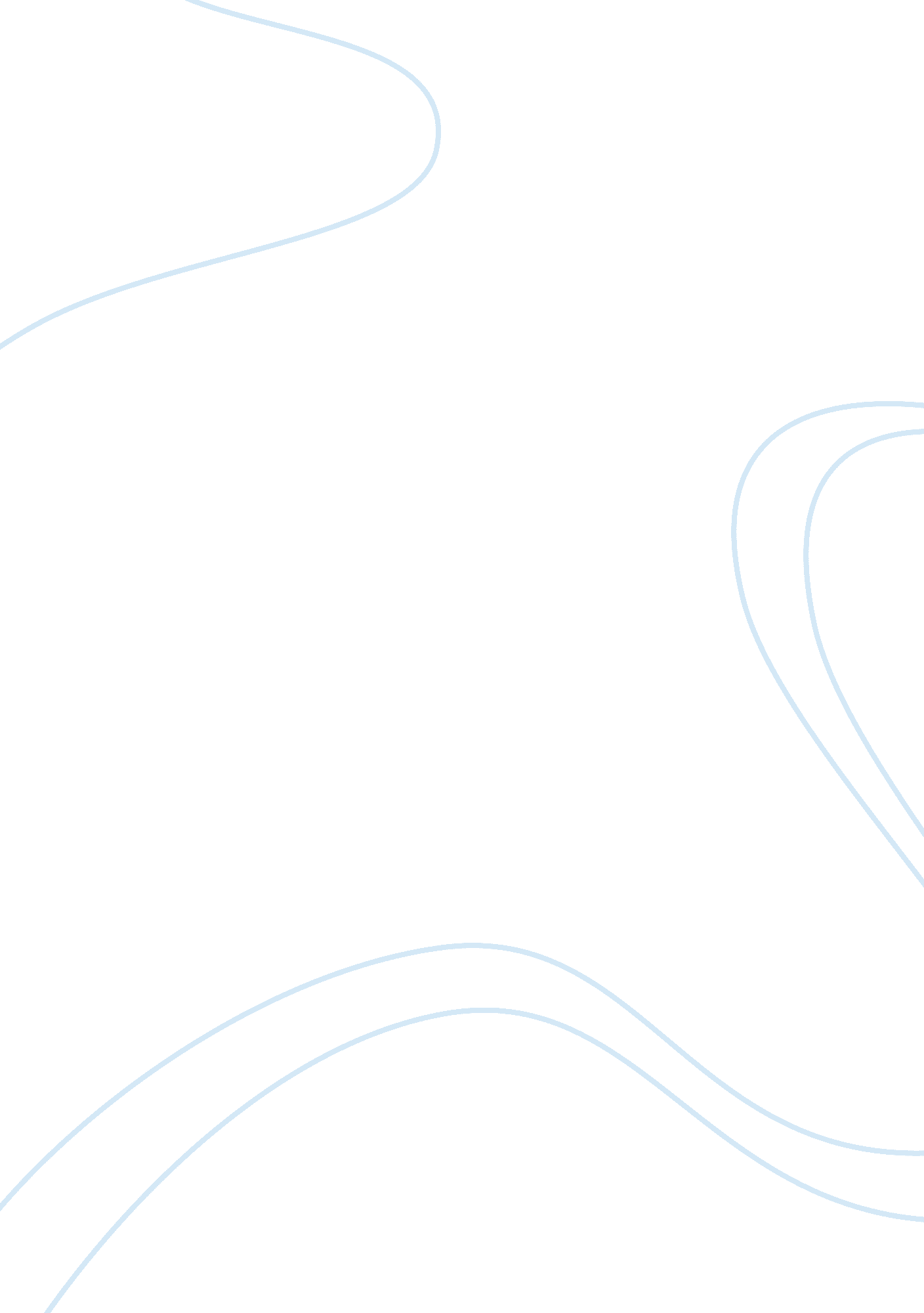 Change geared towards the future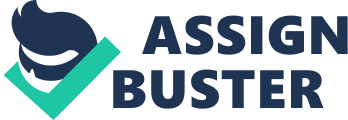 Goalshave always been incorporated in the lives of the people for as long as man can remember. I realized that the necessary knowledge that would be incorporated in my chosencareerwould benefit me especially in the future. Such idea has led me to enhance my craft further and pursue a Master’s degree in Entrepreneurial Management from the European Business School in London. Since I was a young child, I have posed a great deal of interest in the field of business. I aced my examinations in math majors, most especially in Accounting, Economics, Law, and Chemistry. Applying all of these skills in the real world did not come as a difficulty form my end, for I was able to learn about the field of business in my own way. In addition to this, I found myself enjoying the challenges that the field of business has for its students. I could also say that I have improved myself, and matured for the betterment of my career. Coming from afamilyof businessmen also became my driving force in acquiring the said degree. It has been my belief that the European Business School would help me to become a diverse individual, competent enough to make it big in this fast and changing world.  The family business is not just something that should be taken for granted and in so doing, I would be able to make sure that our business would be flourished even at times of financial distraught. Furthermore, I am a dedicated worker who enjoys challenges. Instead of being pulled down, I become more determined to improve my craft for each difficulty experienced. In addition to this, I also possess the ability to achieve my desired results using decisive management andleadershipstyles. I make sure that I would grow with my peers, especially in my chosen field. I realized that applying motivational skills and maintaining a positive and supportive attitude towards others would effectively contribute in delivering solutions. Planning projects and organizing work was never a problem for me either, so achieving success is not as difficult as it may seem. Most importantly, I work well under pressure while still delivering the required work deemed from me and my peers. I am currently staying in Dubai venturing what life has in store for me. At the same time I am also running one of the real estate businesses that my family has. Regardless of such accomplishments, I am still focused and dedicated to my craft. Such passion allowed me to fulfil mydreams. I am now graduating with a BSc in Investment and Financial Risk Management following extensive study at the Cass Business School in London. My hopes and dreams do not end after commencement. I believethat theeducationand rigorous training this institution would provide me with would help me to achieve my dreams further. In so doing, I would be able to indulge myself in researches that would be catered to the improvement of policies and strategies that we use in the business. In our own way, we would be able to come up with ideas that would benefit not just the company, but the economic system of the country, as well. Through myhard workand perseverance, I would be able to someday inspire others to do the same thing and become someone of great importance to society. Regardless of my dedication for my work, I am also a well rounded individual. I balance my professional life by being a social individual and having a healthy lifestyle. I would spend time with friends without compromising the quality and quantity of work that I produce. Furthermore, I would have days when I would care for myhealthby playing tennis, and exploring the world through travels. Life is short, and I want to make sure that I would be able to promote change that would be geared towards the future of our society. 